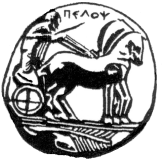 ΠΑΝΕΠΙΣΤΗΜΙΟ  ΠΕΛΟΠΟΝΝΗΣΟΥΣΧΟΛΗ ΚΑΛΩΝ ΤΕΧΝΩΝΤΜΗΜΑ ΘΕΑΤΡΙΚΩΝ ΣΠΟΥΔΩΝΒασιλέως Κωνσταντίνου 21 & Τερζάκη211 00   ΝΑΥΠΛΙΟΤηλ.:27520 96127, 129fax:27520 96128Ιστοσελίδα: http://ts.uop.gr/e-mail: ts-secretary@uop.gr              tmima_theatrikon_spoudon@uop.grΔελτίο Τύπου- ΠρόσκλησηΑγαπητές/οί,              Η Κοσμήτωρ της Σχολής Καλών Τεχνών και Πρόεδρος του Τμήματος Θεατρικών Σπουδών του Πανεπιστημίου Πελοποννήσου Καθηγήτρια Άλκηστις Κοντογιάννη έχει τη χαρά να σας προσκαλέσει σε ΔΙΑΛΕΞΗ με θέμα "Το θέατρο εκτός σκηνής"  της Μαρίας Παπαλέξη την Τρίτη 6 Μαΐου 2014 στις 10.00, στην αίθουσα «Λήδα Τασοπούλου» στα Κεντρικά Διδακτήρια στο Ναύπλιο.Η Μαρία Παπαλέξη, βοηθός καλλιτεχνικής διεύθυνσης του Θεάτρου του Νέου Κόσμου θα πραγματοποιήσει τη διάλεξη  στο πλαίσιο του μαθήματος "Θεατρική Παραγωγή". Συντονισμός Άννα Τσίχλη, μέλος ΕΕΔΙΠ του ΤΘΣ.Η Κοσμήτορας της Σχολής Καλών Τεχνών&Πρόεδρος του Τμήματος  Θεατρικών Σπουδώντου Πανεπιστημίου ΠελοποννήσουΚαθηγήτρια   Άλκηστις Κοντογιάννη